……………………………………………..                                                                …………………………………………..imię, nazwisko                                                                                                (miejscowość, data)…………………………………………….adres……………………………………………nr telefonu…………………………………………..e- mail                                                                                            Urząd Gminy w Łopusznie Zgłaszam zamiar zakupu ……… tony (maksymalnie 1,5 tony) węgla na potrzeby mojego gospodarstwa domowego.   Rodzaj węgla: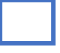  - groszek - orzech - inna frakcja węgla                                                                                                                                                                              Podpis*niepotrzebne skreślićKlauzula informacyjna dot. przetwarzania danych osobowychZgodnie z art. 13 ust. 1 i ust. 2 Ogólnego Rozporządzenia o Ochronie Danych Osobowych (RODO) z dnia 27 kwietnia 2016 r. (Dz.U. UE. L 119, poz. 1) informuję, iż:Administratorem Pani/Pana danych osobowych jest Gmina Łopuszno reprezentowana przez Wójta (ul. Konecka 12, 26-070 Łopuszno, 41/391-10-01, e-mail: gmina@lopuszno.plW sprawach z zakresu ochrony danych osobowych mogą Państwo kontaktować się 
z Inspektorem Ochrony Danych pod adresem e-mail: inspektor@cbi24.pl.Pani/Pana dane osobowe przetwarzane będą w celu realizacji ustawowych zadań urzędu, określonych min. w ustawie z dnia 8 marca 1990 r. o samorządzie gminnym oraz w innych regulacjach.Odbiorcami Pani/Pana danych osobowych będą wyłącznie podmioty uprawnione do uzyskania danych osobowych na podstawie przepisów prawa;Pani/Pana dane osobowe będą przechowywane w czasie określonym przepisami prawa, zgodnie z instrukcją kancelaryjną (Rozporządzenie Prezesa Rady Ministrów z dnia 18 stycznia 2011 r. w sprawie instrukcji kancelaryjnej, jednolitych rzeczowych wykazów akt oraz instrukcji w sprawie organizacji i zakresu działania archiwów zakładowych).Posiada Pani/Pan prawo dostępu do treści swoich danych oraz prawo ich sprostowania, usunięcia, ograniczenia przetwarzania, prawo do przenoszenia danych oraz prawo wniesienia sprzeciwu wobec przetwarzania.Ma Pan/Pani prawo wniesienia skargi do UODO (Urzędu Ochrony Danych Osobowych), gdy uzna Pani/Pan, iż przetwarzanie danych osobowych Pani/Pana dotyczących narusza przepisy ogólnego rozporządzenia o ochronie danych osobowych z dnia 27 kwietnia 2016 r.W większości przypadków przetwarzanie danych osobowych wynika z przepisów prawa, a ich podawanie przez klienta jest obowiązkowe. W niektórych sprawach podawanie danych osobowych może być dobrowolne, lecz niezbędne do realizacji celów, o których mowa w ust. 3. W sytuacji dobrowolności podawania danych osobowych klienci zostaną o tym fakcie poinformowani. Niepodanie lub podanie niepełnych danych osobowych może skutkować pozostawieniem wniosku  bez rozpatrzenia.Wyrażam zgodę/ nie wyrażam zgody* na przetwarzanie numeru telefonu, adresu poczty elektronicznej (e-mail) do celów zgłoszenia zamiaru zakupu węgla.                                                                                                                                                                              Podpis